République Algérienne Démocratique Populaire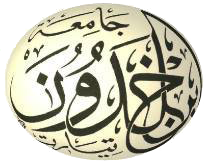 Ministère de l’Enseignement Supérieur et de la Recherche ScientifiqueUniversité Ibn Khaldoun- TiaretFaculté des Sciences de la Matière Liste des étudiants concernés par la présentation des projets inscrits dans le cadre de l’arrêté 1275 pour une évaluation initiale devant le comité composé de :- Doyen de la faculté des Sciences de la matière- Vice doyen chargé de la graduation - Responsable du domaine S.M. - Chef de département - l’enseignant encadrant du projet - Coordonnateur de l’incubateur - Directeur de l’incubateur de l’université de Tiaret   Le Mardi 19 mars 2024 à 12 : 30 dans la salle des réunions de la faculté des Sciences de la MatièreN°Sujet Etudiants Encadrants 1Évaluation de l'activité biologique des formes galéniques préparées à base d'une plante médicinale- BENAOUDA Chahinez Hiba- ABDERRAHIM ImeneMme ABDELMALEK Ilhem2Etude phytochimique et activités biologiques extraits de la gomme naturelle- MOSTEFAI SouadMme HENNI Meriem3Élimination des polluants organiques par adsorbant naturel- HAIS IkramMr CHOUGUI AEK4Préparation des formes galeniques a base de polymères synthetisé-  BOUALEM Sabrine-   منصورخولةMme ABDELMALEK Ilhem5Synthèse et caractérisation de composites a base du poly (benzaldéhyde-co-thiophène) et d'oxyde métallique par polymérisation in situ.- GHARABI Mohamed amine bachir- BOUKHADDIA  AhmedMme Baleh Hinane